Romanticism & Realism – STUDENT NOTEShttp://tchsmcdonald16.weebly.com/unit-8---romanticism--realism.htmlROMANTICISMPeriod CharacteristicsWhat did Romanticism focus on?How is the Romantic period different from the NeoClassical period?What are the “5 I’s of Romanticism”?Why did people have romantic views of the English countryside?Visual Arts  John ConstableNotes about the artist:Describe The Hay Wain:  Eugène DelacroixNotes about the artist:Describe The Death of Saradanapalus: Describe Liberty Leading the People:  Théodore GericaultNotes about the artist:Describe Raft of the Medusa:  Francisco de GoyaNotes about the artist:Describe Third of May, 1808:Describe The Family of Charles IV:Describe Saturn Devouring His Son:Describe Disasters of War:Visual Art Identification - Write the Title of the work, shown below, on your answer sheet: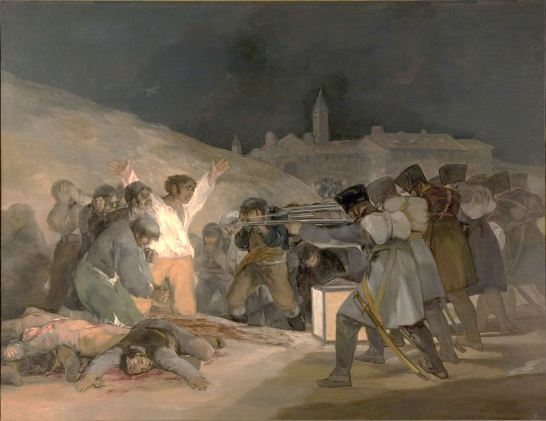 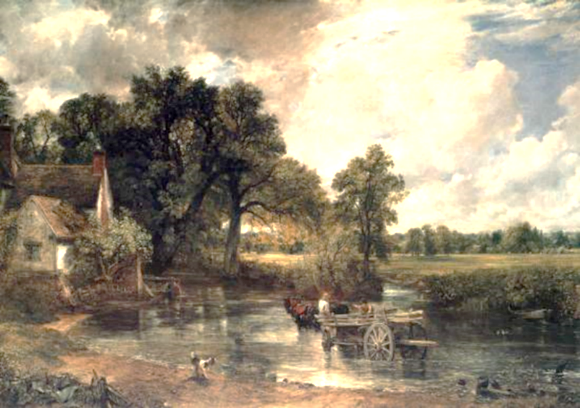 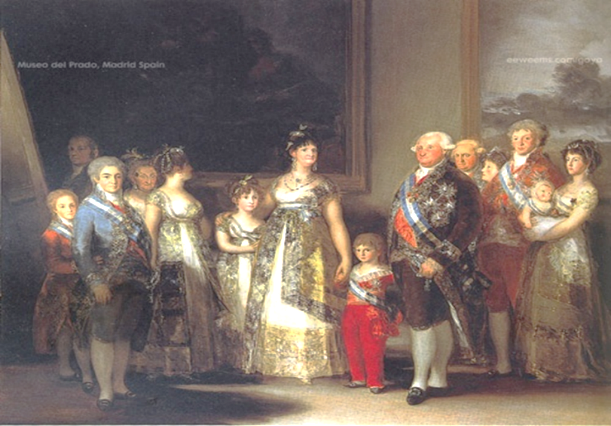 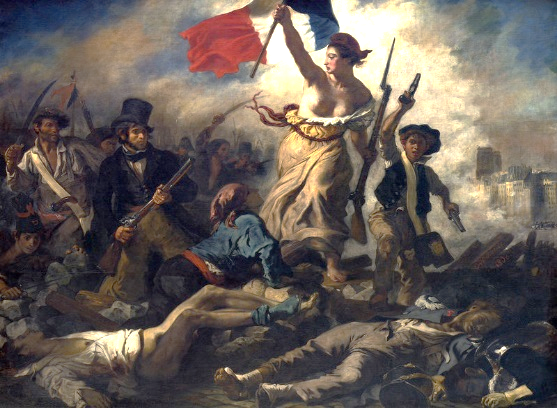 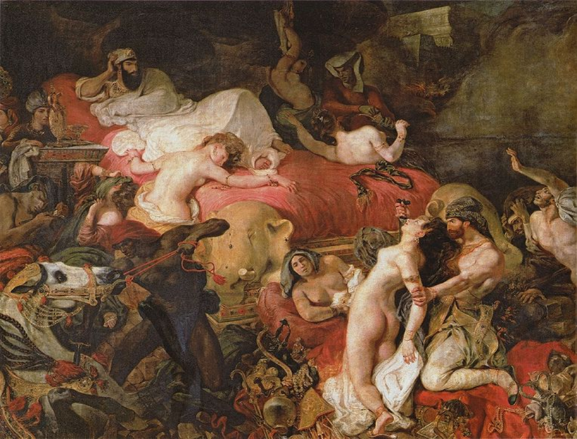 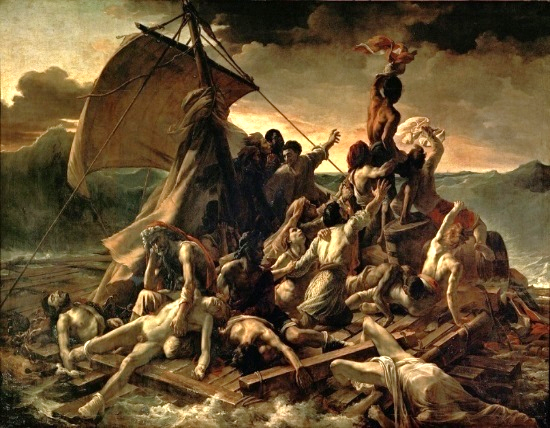 Music  Ludwig van BeethovenNotes about the artist:Describe Beethoven’s 5th Symphony:Describe Für Elise:  Pyotr Ilyich TchaikovskyNotes about the artist:Describe Dance of the Sugarplum Fairy:  Richard WagnerNotes about the artist:Define Gesamtkunstwerk:Define Leitmotifs:Name Wagner’s four-opera masterpiece:Describe the best-known song from this opera Ride of the Valkyries:Dance  Corps de BalletWhat were the innovations to ballet during Romanticism?Why/How did Russia emerge as a ballet powerhouse?Cite one example to explain how Romantic ballets influenced Women’s Rights.REALISMPeriod CharacteristicsWhat did Realism focus on?Visual Arts  Gustave CourbetNotes about the artist:Describe Burial at Ornans:Describe the symbols in Interior of My Studio - Seven Years of My Life as an Artist:  Thomas EakinsNotes about the artist:Describe The Gross Clinic, and why it was controversial:  Édouard ManetNotes about the artist:Describe The Luncheon on the Grass and why it was controversial:Describe Olympia:TheaterHow was A Doll’s House used to promote women’s rights?  George Bernard ShawWhat is the theme of Pygmalion?  Henrik IbsenWhat kinds of plays did Henrik Ibsen write?Visual Art Identification - Write the Title of the work, shown below, on your answer sheet: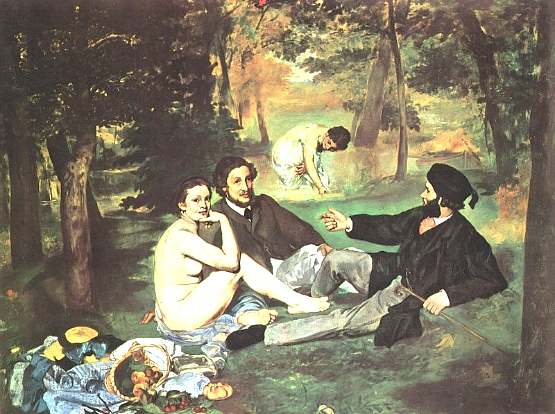 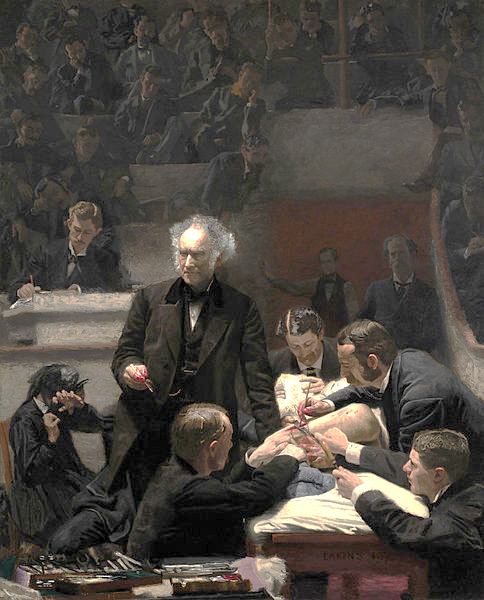 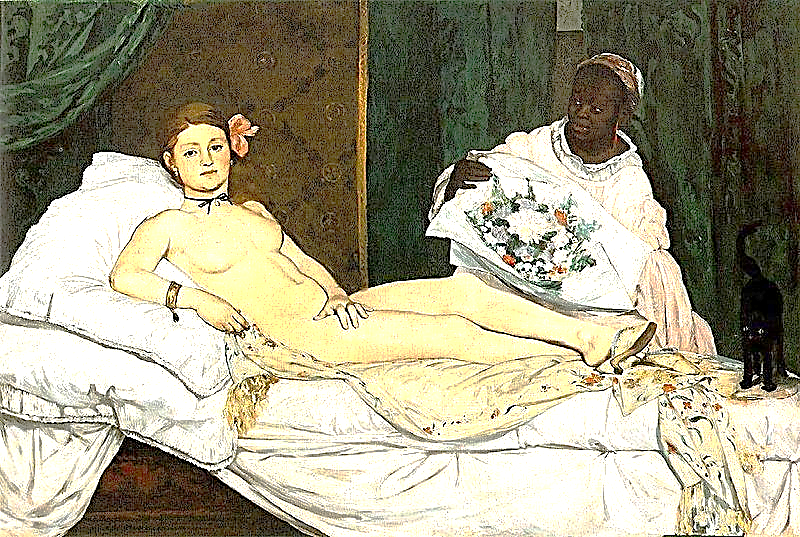 